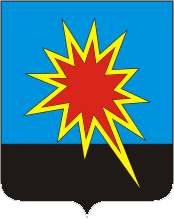 КЕМЕРОВСКАЯ ОБЛАСТЬКАЛТАНСКИЙ ГОРОДСКОЙ ОКРУГАДМИНИСТРАЦИЯ КАЛТАНСКОГО ГОРОДСКОГО ОКРУГАПОСТАНОВЛЕНИЕОт 22.03.2019г.         № 78-п      О внесении изменений в постановление администрации Калтанского городского округа от 28.03.2017г. № 71-п «Об утверждении Порядка общественного обсуждения подпрограммы «Формирование современной городской среды» муниципальной программы «Развитие инфраструктуры жизнеобеспечения населения, энергосбережение и повышение энергетической эффективности  Калтанского городского округа на 2014-2019г.г.» и формировании общественной комиссии» Руководствуясь  Федеральным Законом от 06.10.2003 № 131-ФЗ «Об общих принципах организации местного самоуправления в Российской Федерации», в соответствии с Постановлениями Правительства Российской Федерации от 10.02.2017 № 169 «Об утверждении Правил предоставления и распределения субсидий из федерального бюджета бюджетам субъектов Российской Федерации на поддержку государственных программ субъектов Российской Федерации и муниципальных программ формирования современной городской среды» и от 07.03.2018 № 237 «Об утверждении Правил предоставления средств государственной поддержки из федерального бюджета бюджетам субъектов Российской Федерации для поощрения муниципальных образований – победителей Всероссийского конкурса лучших проектов создания комфортной городской среды», Уставом Калтанского городского округа:В составе общественной комиссии для организации обсуждения программы «Формирование современной городской среды на территории Калтанского городского округа» заменить слова: «Мильева Ж.П. – директор МКУ «Управление по жизнеобеспечению Калтанского городского округа» на «Комяков О.С.» - директор МКУ «Управление по жизнеобеспечению Калтанского городского округа».2. Исключить из состава общественной комиссии для организации обсуждения программы «Формирование современной городской среды на территории Калтанского городского округа» Лайкову И.В.3. Директору МАУ «Пресс-центр г. Калтан» (Беспальчук В.Н.) опубликовать настоящее постановление в газете «Калтанский вестник», начальнику отдела организационной и кадровой работы (Верещагина Т.А.) разместить настоящее постановление на официальном сайте администрации Калтанского городского округа.4.  Настоящее постановление вступает в силу с  момента его опубликования.5. Контроль за исполнением настоящего постановления  возложить на первого заместителя главы Калтанского городского округа по ЖКХ  (Шайхелисламова Л.А.).Глава Калтанскогогородского округа					      	             И.Ф. Голдинов                                                                                                                    